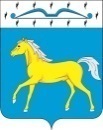 ПРИХОЛМСКИЙ СЕЛЬСКИЙ СОВЕТ ДЕПУТАТОВМИНУСИНСКОГО РАЙОНАКРАСНОЯРСКОГО КРАЯРОССИЙСКОЙ ФЕДЕРАЦИИРЕШЕНИЕ03.08.2022                                  п. Прихолмье                                        № 104-рсО внесении изменений в решение Прихолмского сельского Совета депутатов № 159-рс от 02.09.2020 г. «Об утверждении Порядка предоставлениямуниципальных гарантий за счет средств бюджета Прихолмского сельсовета»       В соответствии с пунктом 4 статьи 117 Бюджетного кодекса Российской Федерации (в редакции Федерального закона от 26.03.2022 № 65-ФЗ), руководствуясь статьей 28 Устава Прихолмского сельсовета, Прихолмский сельский Совет депутатов РЕШИЛ:         1. Внести в Порядок  предоставления муниципальных гарантий за счет средств бюджета Прихолмского сельсовета, утверждённый решением № 159-рс от 02.09.2020 г. «Об утверждении Порядка предоставления муниципальных гарантий за счет средств бюджета Прихолмского сельсовета», (далее – Порядок) следующие изменения:       1.1. Порядок дополнить пунктом 26 следующего содержания:       «26. Обязательства, вытекающие из муниципальной гарантии, включаются в состав муниципального долга в сумме фактически имеющихся у принципала обязательств, обеспеченных муниципальной гарантией, но не более суммы муниципальной гарантии.».       2. Контроль за исполнением настоящего решения возложить на комиссию по бюджету, финансам, муниципальной собственности, законности (Бондарева М.Г.).       3. Настоящее решение вступает в силу со дня, следующего за днем его официального опубликования в официальном печатном издании «Прихолмские вести».Председатель сельского Совета депутатов                                Л.А. Клямм Глава Прихолмского сельсовета                                                Ю.В. Гусева